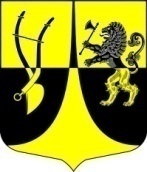 Администрациямуниципального образования«Пустомержское сельское поселение»Кингисеппского муниципального районаЛенинградской областиПОСТАНОВЛЕНИЕот 14.12.2020  г.  № 232   «Об утверждении муниципальнойПрограммы поддержки и развития малого и среднего предпринимательствана территории МО «Пустомержскоесельское поселение на 2021-2023 г.г.»      На основании Федерального закона № 209-ФЗ от 11.06.2007 года "О развитии малого и среднего предпринимательства в Российской Федерации" и  учитывая необходимость поддержки и развития малого и среднего предпринимательства на территории Пустомержского сельского поселения , администрация постановляет :Утвердить муниципальную Программу поддержки и развития малого и среднего предпринимательства  на территории МО «Пустомержское сельское поселение» на 2021-2023  г.г.  (Приложение №1);Администрации МО «Пустомержское сельское поселение» докладывать  на заседаниях совета депутатов о реализации Программы;Контроль за исполнением муниципальной Программы поддержки и развития малого и среднего предпринимательства оставляю за собой;Разместить данное постановление в средствах массовой информации и на официальном сайте поселения.Глава администрации МО«Пустомержское сельское поселение»                                    Бобрецов Д.А.исп. Крючкова С.Г. тел.6-44-35                                                                                      ПРИЛОЖЕНИЕ №1к Постановлению главы администрацииМО «Пустомержское сельское поселение»                                                                                   от 14.12.2020  г.  № 232Муниципальная Программаподдержки и развития малого и среднего предпринимательствана территории Пустомержского сельского поселения на 2021-2023 г. г.Паспорт муниципальной Программыподдержки и развития среднего и малого предпринимательства на территории Пустомержского сельского поселения на 2021-2023 г. г.Цель Программы Создание условий для развития малого и среднего предпринимательства , увеличение его вклада в развитие поселения, создание новых рабочих местОсновные задачи Программы- повышение конкурентоспособности субъектов малого и среднего предпринимательства;- развитие деловой активности населения;- улучшение стартовых условий для предпринимательской деятельности социально незащищенных слоев населения, социальных предприятий, социального предпринимательства , молодежи; - обеспечение первоочередной поддержки субъектов малого и среднего предпринимательства, осуществляющих деятельность в приоритетных сферах развития (сельское хозяйство, бытовые услуги, социальные предприятия, социальное предпринимательство и т.д.);- расширение использования субъектами малого и среднего предпринимательства информационно-коммуникационных технологий;- увеличение количества субъектов малого и среднего предпринимательства.Разработчик ПрограммыАдминистрация МО «Пустомержское сельское поселение»Основные мероприятия Программыформирование муниципальной политики в области развития малого и среднего предпринимательства;нормативно-правовое обеспечение субъектов малого и среднего предпринимательства;обеспечение информационной , консультативной , организационно – методической поддержки субъектов малого и среднего предпринимательства;содействие росту конкурентноспособности  продукции и услуг субъектов малого и среднего предпринимательства;развитие механизмов, направленных на содействие в устранении административных барьеров и препятствий, сдерживающих развитие малого и среднего предпринимательства;проведение семинаров и совещаний по проблемам малого и среднего предпринимательства ;проведение конкурсов среди предпринимателей;Форма поддержки субъектов малого и среднего предпринимательства1.информационная поддержка;      2.консультационная поддержка;      3.правовая поддержка;4.поддержка в области подготовки, переподготовки и  повышения  квалификации работников;Основные получатели поддержкисубъекты малого и среднего предпринимательства , осуществляющие деятельность в приоритетных для поселения сферах (сфера бытовых услуг, сельское хозяйство, ремесленничество, народные промыслы, социальные предприятия , социальное предпринимательство и др.)субъекты малого и среднего предпринимательства социально незащищенных слоев населения, социальные предприятия, социальное предпринимательство;предприниматели моложе 30-ти лет;Объемы финансирования Программы2021 год  -     Финансирование из средств 2022 год         местного бюджета отсутствует в связи с2023 год         отсутствием средств в бюджете.